МКУ «Управление образования Олекминского района» Республики Саха (Якутия)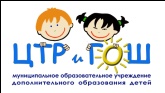 МБУ ДО «Центр творческого развития и гуманитарного образования школьников»муниципального района «Олекминский район Республики Саха (Якутия) (МБУ ДО «ЦТР и ГОШ»)Фирменное название: Центр научно-исследовательской работы школьниковПОЛОЖЕНИЕоб отчислении учащихся из  муниципального бюджетного учреждения дополнительного образования  «Центр творческогоразвития и гуманитарного образования школьников»муниципального района «Олекминский район»Республики Саха (Якутия)ПРИНЯТОна заседании  педагогического совета МБУ ДО «ЦТРиГОШ»МР «Олекминский район» РС (Я)протокол №_____________от «____»____________________гУТВЕРЖДАЮДиректор МБУ ДО «ЦТРиГОШ»МР  «Олекминский район»   РС  (Я)__________________Рожкова О.Ю.приказ № _______ от ____________ПОЛОЖЕНИЕоб отчислении учащихся из  муниципального бюджетного учреждения дополнительного образования «Центр творческого развития и гуманитарного образования школьников» муниципального района «Олекминский район» Республики Саха (Якутия)I. Общие положения1.1  Настоящее положение регламентирует порядок отчисления учащихся из муниципального бюджетного учреждения дополнительного образования «Центр творческого развития и гуманитарного образования школьников» муниципального района «Олекминский район» Республики Саха (Якутия) (далее – Учреждение).1.2. Положение разработано на основе следующих нормативных актов:- Конвенции о правах ребёнка, одобренной Генеральной Ассамблеей ООН 20.11.1989 г.;- Конституции Российской Федерации от 12.12.1993 г.;- Федерального закона от 24.07.1998 № 124-ФЗ «Об основных гарантиях прав ребёнка в Российской Федерации»;- Федерального закона «Об образовании в Российской Федерации» от 29.12.2012 г. № 273-ФЗ (далее – Закон); - Республиканского   закона  «Об образовании в Республики Саха (Якутия)» от 15 декабря 2014 года 1401-3 №359-V; - порядка организации и осуществления образовательной деятельности по дополнительным образовательным программам, утв. приказом Министерства образования и науки РФ от 29 августа 2013г. №1008 (далее Порядок);- Устава муниципального бюджетного учреждения дополнительного образования «Центр творческого развития и гуманитарного образования школьников» муниципального района «Олекминский район» Республики Саха (Якутия) (далее Устав).1.3. Отчисление учащихся следует осуществлять в соответствии с вышеперечисленными документами.2. Общие требования к отчислению учащихся2.1. Учащийся может быть отчислен из учреждения в связи с завершением обучения по дополнительной общеобразовательной  программе или досрочно2.2. Досрочное отчисление учащегося возможно в следующих случаях:- по инициативе учащегося или родителей (законных представителей) несовершеннолетнего учащегося;-  по инициативе Учреждения,  к учащемуся, достигшему возраста 15 лет,  как меры  дисциплинарного взыскания;- по обстоятельствам независящим от воли учащегося и его родителей (законных представителей) несовершеннолетнего учащегося и учреждения, в том числе в случае ликвидации самого учреждения.2.3. Досрочное прекращение образовательных отношений по инициативе учащегося или родители (законных представителей) несовершеннолетнего учащегося не влечет за собой возникновение каких-либо дополнительных, в том числе  материальных, обязательств, указанного учащегося перед Учреждением.2.4. Решение об отчисление учащегося из Учреждения обсуждается на заседании педагогического совета  и оформляется приказом директора Учреждения, и доводится до сведения учащегося или родителей (законных представителей) несовершеннолетнего учащегося.2.5.  При отчислении учащегося из учреждения, в связи с завершением обучения по дополнительной  общеобразовательной  программе (дополнительной общеразвивающей и (или) дополнительной  предпрофессиональной) ему выдается Свидетельства об освоении курса.2.6. При досрочном отчислении учащегося из учреждения ему может быть (по заявлению его родителей (законных представителей) выдана справка о прохождении обучения по соответствующей дополнительной  общеобразовательной  программе (дополнительной общеразвивающей и (или) дополнительной  предпрофессиональной). 3.   Порядок регулирования спорных вопросов.3.1. Спорные вопросы по  отчислению обучающихся, возникающие между родителями (законными представителями) учащихся Учреждением, решаются  в соответствии с законодательными нормами.МКУ «Управление образования Олекминского района» Республики Саха (Якутия)МБУ ДО «Центр творческого развития и гуманитарного образования школьников»муниципального района «Олекминский район Республики Саха (Якутия) (МБУ ДО «ЦТР и ГОШ»)Фирменное название: Центр научно-исследовательской работы школьниковЛИСТ ОЗНАКОМЛЕНИЯс Положением  об отчислении учащихсяМБУ ДО «ЦТРиГОШ» МР «Олекминского района» РС (Я)Фамилия, имя, отчество                                Дата и подпись работникаРожкова Ольга ЮрьевнаРожков Юрий ФилипповичФедулова Татьяна ВладимировнаГажала Ольга ГеоргиевнаТаций Татьяна ВикторовнаМолоткова Анастасия НиколаевнаПотапова Наталья ВитальевнаКучменко Наталья ГеоргиевнаЗакирова Гульнара ФатыховнаВинокурова Инга НиколаевнаСукулова Людмила МихайловнаУйгурова Раиса ИннокентьевнаБасыгысова Диана ДмитриевнаКурганова Татьяна НиколаевнаНикифора Ирина Иннокентьевна678100, Россия, Республика Саха (Якутия), г. Олекминск, ул. Филатова, 6. Тел.(fax) (411-38) 4-20-89, е-mail: cnirsh@cnirsh.ru, сайт: www.cnirsh.ru   678100, Россия, Республика Саха (Якутия), г. Олекминск, ул. Филатова, 6. Тел.(fax) (411-38) 4-20-89, е-mail: cnirsh@cnirsh.ru, сайт: www.cnirsh.ru   